P360/3LUGANDA Paper 3Jul / Aug 20163 Hours  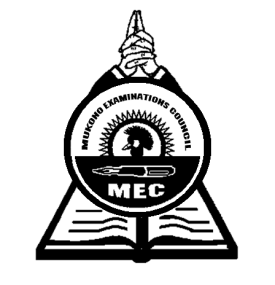 MUKONO EXAMINATIONS COUNCILUganda Advanced Certificate of EducationLUGANDA Paper 33 Hours EBIGOBERERWADdamu ebibuuzo bina (4)Ekibuuzo ekisooka kya buwaze (No. 1) Ebibuuzo ebisatu bironde mu bitundu B, C , D nga mu buli kitundu olondamu ekibuuzo kimu.EKITUNDU APPULOOZISoma ekitundu kino oddemu ebibuuzo.Akasana kaali kaaka kisomerezi bwe nagiranga ne ngalamira ng’omutwe guli mu bibatu ndalamidde eggulu. Nalabanga n’okuwulira abawala b’ekisulo nga bagolongotanya obulobo, baseka, bayitawo bagenda emugga. Lumu nawulira kalifuuwa era ne mbanga awulira enswagiro y’obugatto ku lubalaza ku ddyo wange. Nalowooza nti abawala bali be baali batambula sserebu oba kaddeeyo nga babinuka amasejjere era nga be bemmesse mmooli n’okwekuba ddikini. Essaawa ziba zisemberera ekkumi n’ebbiri era nga nteekateeka eryandeese ne mpunyirwa kalifuuwa sendabaguzi era ne mpulira n’olugoye olukwaya ku ddyo wange. Namaguka ne ntunulayo. Amaaso gange gaatomeregana n’ag’omuwala eyali abimba obuseko ku matama. Yali ayimiridde butengerera antunuulira . Guno sigwegwali omulundi gwange ogusooka okumulaba, n’edda. Nali mulaba mu bbanka, mulengera ku mizannyo n’oluusi mu ssinzizo ku Ssande naye nga simusembereranga okuggyako enkya y’olwo lwe twali tuyimiridde mu kitabo ekimu.Yayimirira ng’akutte akalemba n’akasawo mu mukono gwe ogwa ddyo ate ng’awaniridde ekitundu ky’olugoye lwe n’omukono gwe ogwa kkono. Yali ayambadde ensunkumaali ezitemagana mu bulago era anaanise empeta eza zaabu ku ngalo emu ne ku matu. Ku mukono ogumu kwaliko entugga enyereketa essaawa etangalijja n’obukomo obumasaamasa. Ekiteteeyi kye kyali luveera kya kipapaali n’engatto zino zitonsitule. Yambuuza ng’akyampomese amaaso era nga bw’amwenya nti, “Obwedda nno okola ki wano?” Namwanukula nga bwe nneewuunya obukalukalu bwe nti, “Sirina.” Y’alabika ng’alinga ayagala okutuula naye nga tannamalirira. N’ayongera nti “Simanyi bannange bwe naatuulako awo kinaakukola bubi?”Ko nze nti, “Kutuula wa?”Ko ye, “Awo w’oli”Ko nze, “Nga lwaki kinankola bubi”Ko ye, “Mmmh tomanya.”Ko nze, “Nedda tewali mutawaana, tuula.”Yatuula ng’alese ebbanga lya nta nga ssatu wakati waffe. Omwo mwe yagalamiza akasawo ke  nga bwe yeddaabiriza olugoye. Oluvannyuma yaggya akatambaala akalala mu kasawo ne yeesangula ku mimwa. Ebyo bwe yabikomekkereza n’akyukamu okunjolekera. Awo n’atandika buto nti, “Ontunulidde nno! Mpozzi ogambye nti obwedda obadde okola ki?” Ko nze, “Obwedda butya? Ye ani nno oyo akulimbye nti obwedda ndi wano! Nze osanze naakajja.”Yatulika n’aseka nga bw’ateeka akatambaala ku mumwa era n’agamba nti, “Syaa! Lwaki nno onimba? Nze obwedda olowooza sikulaba ng’oli wano? Bakira ogalamiramu ate n’otuula” Nzize kulambula kifo kino. Omanyi sikyetegerezanga bulijjo nkiyitako luwunguko.” Bwe yamala ebyo, yalaba nga musimbye eriiso n’aseka nga bw’agamba nti; “Bannange nga ye ggwe ontunuulidde nnyo! Ndowooza muli ogamba nti nga ntuukiriddwa embalangu y’omuwala. Ye tonswaze nti mbadde njagala na  kukukwana!”Ko nze nti, “Nze siri muto oba wa lugambo kusamwassamwa na kulaalaasa bye baᵑᵑambye. Ye ng’olwo mbuulira ani?” Ko ye nti, “Bakazibo.” Ko nze; “Mbenno nga mbalina!”Ko ye, “Nyabo, baabula kubula kwa ngeri ki? Nze ndaba ng’abawala tuli bangi bulala abaagala okufumbirwa naye ng’abasajja be batalabika!” Ko nze, “Ebyo nga biri awo amannya gaffe gwe ani?”Ko ye, “Amannya gammwe, n’ani?’Ko nze, nti “Ggwe nange.”Ko ye, “Teo”Ko nze, “Eddala”Ko ye, “Nina eryo lyokka”Ko nze nti, “Olimba, olina eddala”Ko ye, “Oyagala nnyo bambi okulimanya?”Ko nze, “Olowooza nandiribuuzizza singa mbadde siryagala?”Ko ye, “Owange jjajja eyalintuuma y’abimanyi. Ye  ggwe agago?”Nagamubuulira era ne mubuuza gye yali abeera. Ko ye nti, “Mbeera ludda lwe Wabigalo eyo.”Ko nze nti, “Wabigalo ew’ani?Ko ye, “Wa Ssenga.”Ko nze, “Ssengawo oyo w’abeerera ddala ludda wa e Wabigalo?”Ko ye, “Toyinza kumanyaayo.”Ko nze, “Lwaki siyinza.”Ko ye, “Tewali, Naye toyinza.”Twasiriikiriramu n’oluvannyuma n’attukiza okumbuuza nti, “Ye nga ggwe bannange osula wa era okola mulimu ki?  Namulengeza ennyumba emitala ne mutegeeza nti mwe nali nsula era nga ndi mulimi. Enseko zamukunyira muli kimugunyu n’oluvannyuma n’agamba nti, “Naye mwana mulezi olimba!” Yasonga olunwe ku nnyumba mwe nnali nsula n’ayongera nti “Laba nno osula wali era oli musomesa oba obadde agamba nti sikumanyi!”EBIBUUZO (i) Ekitundu ekyo kiwe omutwe ogukituukirako obulungi. 		(Akabonero 1)(ii) Nnyonnyola emiramwa okwesigamiziddwa emboozi eyo. 		(0bubonero 4)(iii) Nnyonnyola ekifaananyi emboozi eyo ky’etubikkulira ku banyumya b’emboozi eyo. (0bubonero 8)(iv) “Bannange nga ye gwe ontunuulidde nnyo! Ndowooza muli ogamba nti nga           ntuukiriddwa embalangu y’omuwala! Ye toobisaze nti mbadde njagala kukukwana!”	Ebigambo ebyo bikuwa kifanaanyi ki ku Teo? 			(Obubonero 6)(v) Teo ddala mbalangu ya muwala. Kakasa. 				(Obubonero 6)EKITUNDU B ENGEROBWALI BUTAMANYA: M.B. NSIMBIYou are right. It is time for you to go home. Go now and sleep.” (i) Ebigambo ebyo bisimbuddwa mu ssuula ki ey’olugero? 		(Akabonero 1)(ii) Ani ayogera ebigambo ebyo? 					(Akabonero 1)(iii) Nnyonnyola engeri omuwandiisi gy’atwoleseemu otulo twa Kasolo mu bikolwa bye         era n’engeri otulo otwo gye tumuleetera okwejjusa. 		(Obubonero 23)a) Obukuubagano obuli mu Kakofu J.S.S omuwandiisi abwesigamyeko atya okusobola      okutusiigira ekifaananyi ky’ensi y’olugero lwe.			(Obubonero 13)b) Nnyonnyola engeri Nsimbi gy’ayise mu masomero g’ateeka mu lugero lwe okusobola      okutumatiza nti enneeyisa y’abaana mu masomero etegeeza kinene nnyo ku bulamu      bwabwe obw’omumaaso.						(0bubonero 12)ZINUNULA OMUNAKU:  N. K KAWERE “Nzireyo ng’omwami tannazuukuka. Ye n’amala amanya nti mbadde eno!”Ko ……………nti” Mwana wattu yogera mpola, ebyo mwannyinaze bw’abiwulira atya nnyo.”(i) Baani abanyumya mu kaboozi ako? 					    (0bubonero 2)(ii) Akaboozi ako kakubikkulira ki ku mbeera z’abantu abo bombi?     (Obubonero 6)(iii) Mwannyina w’omwogezi kituufu yali mutiitiizi. Kino kyolese kitya mu lugero         Zinunula Omunaku? 						    (0bubonero 17)a) Entikko y’olugero Zinunula Omunaku esangibwa mu ssuula ki? 	      (Akabonero 1)b) Nnyonnyola ensoga kw’osinziira okukkiriza nti eyo y’entikko eri mu ssuula      gy’ogambye mu 5. (a). 						      (Obubonero 8)c) Nnyonnyola 	engeri omuwandiisi gy’atuzimbiddemu entikko eyo. (0bubonero 16)		EKITUNDU C EBITONTOME MPAAWO KITAKYA : F. MASAGAZIMPA MAGOMBE GAZZA Okukyuka kw’abantu n’okwefuulira abalala Kundowoozesezza abantu mbaveeko kubanga Okulaffuubana kwonna, tewali yali akomyewo! AboAbatamiivu mu kkubo oba nabo bali ku mpaawo gazza?Ennaku eruma nnyo olw’abo be mukoze nabo.Toobalangire mu lujjudde!(i) Ka nkomerere ebbidde, sirina gafa.	Obulamu ku nsi kuno, bunnemye oyiga	Mpa magombe ge walaba, agazza aduze	Omugagga n’omwavu, tukoma bumu	Omuwere n’essajja, ffenna gamu	“Abo baasoma” n’eyasoma, enjawulo ebula	Enkomerero, ffenna anti kwe kufa 	Ka ndiyeekere ebbidde!(ii) Tolowooleza mu nze, n’olemwa okkola	Buli omu ku ffe, alamulwa bubwe,	Togayalira ezadde, olw’okuba nze,	Obutagenda wa musawo, olw’okukoppa	N’ozira emmere, nti tuli baakufa	Okubuuzwa gye wazza, oliba bw’omu	Tolijulira nze, eyali mu ddinywa	Mundeke ndiwe!(iii) Ensi bwe ngiyize, konze ka ngunywe 	Atafudde n’afudde, oyita mu nnaku	Aweza omudidi omungi, asula ku nkato	Atasuza munwe gwa waafu okoppe	Ow’akasiirira omu ati, bateega mu kkubo 	Nze nno ka ngumywe!(iv) Asomesezza abaana nti, abo baamala	Azinoonya mu maggwa, abaana basome 	Atasomesezza baana nti, oyo muggulu	Egoba n’ennyonyi ku muti, ng’ate talina 	N’omala olima ffampa, yiika n’ewera	Abaduuze nga bajja, nti olina kkumi	Nti omugagga wa leero, analabwa ssebo!	Nze nno ka ngunywe!(v) Ffe twaliko obumu olulala, n’abasajja bo 	Enkuyege z’omubiswa, nga bwe tuli 	Omululu gw’emmali, gwatulya ssebo 	Obukonjere bwajja, obw’okwekussa	Waayita mbale ttaano, nga mpaawo kitatya 	Buli ekibeera ku nsi kuno, ddala kya kukya	Bannange nno ka ngunywe!(vi) Ne tukola enkya n’eggulo, emisana n’ekiro.	Ne tubeera abanaku, abawejjere, abukopi.	Okuzaalibwa okwasseruganda, nga tukola bumu 	Nga tulumwa kumu, endwadde ze zimu.	Ne batuddiza obulabe, lwakubeera kwa ensi.	Nze nno ka mbite, ensi bw’ekula.	Obulungi bwa byonna, mpaawo kitakya.Bw’entyo ka ndiwe ebidde, mpaawo kitakya!Ebibuuzo (i) Lwaki omutontomi amaliridde okukoona ebbidde?			    (Obubonero 5)(ii) Olulimi lw’ebifaananyi lw’eyolekedde lutya mu kitontome? 		     (Obubonero 5)(iii) Eddembe ly’omuwandiisi okukozesa olulimi nga bw’ayagala omuwandiisi         alyegazaanyirizzaamu atya mu kitontome kino?			    (Obubonero 2)(iv) Nnyonnyola ku kulabula kw’omutontomi eri abantu abalala. 	    (0bubonero 5)(v) Nnyonnyola ku nzimba y’amaloboozi mu kitontome ekyo. 		    (0bubonero 4)(vi) Omutontomi ali mu mbeera ki? 					   (Obubonero 4)7. Obwa Mpaawo Kitakya bweyolekedde butya mu bitontome bya masagazi?      (Obubonero 25)OMULANGA GWA LAWINO : OKOT P’ BITEK KIYIMBA ABAS8. Soma ekitontome oddemu ebibuuzoOcol ka nkubulireAgo amazina g’Abazungu Ge mazinira mu buzimbe munda.Nze sigamanyi, sigategeera era sigeegomba.Omuntu ne bakukwata ne bakunyweza.Mu lujjudde lw’abantu.Nze ndaba biswaza, bya kigwenyufu.Era sibisobolerako ddala!Bagenda okuyingira mu mazina gano.Nga bonna banywedde beggweredde,Nga batamiirukuse, embwa bagiyita ᵑᵑwa.Batabika emyenge gy’Abazungu ne walagi.Ne banywa ne baboyaana emisana ttuku.Bazina bazibirizza.Ate bwebaba bazina tebayimba,Bazina kasirise nga abasezi!Era bazinira munda mu nnyumba.Buli musajja Akwata omukazi n’amunyweza, Newankubadde nga simukazi we;Ne balyoka beenyiga ne beenyigaNe babulwa ne we bassiza.Obukazi bwebazina n’abwoBuba bukaddekaddeNga bwambadde obuleega Obujjudde bippambapamba Butamiira n’ebugangayira,Ne bugaᵑᵑalama mu bifuba byabasajja Abatali baabwe.Ne bwerabira ensi ebwetoolodde.Gano amazina abagazina Bamala kunaaba nsonyi mu maasoNe beeyisa nga embwa ez’eggobe.Olutandika okuzina bwe bati Abasajja ne baluma abakazi ku matamaNga Abazungu bwebakolaBwe bava awo,Nebabakombakomba emimwa Egiri nga amabwa,Nga Abazungu bwe bakola Ate agenda okulaba Nga buli omu atandise Okunuuna endusu eziseerera,Okuva mu kamwa ka munne Ng’Abazungu bwebakolera ddala.Emimwa gy’abasajjaGijjula ebisaayisaayiBye bakomba ku mimwa gy’abakaziN’amannyo gaabwe,Nago gamyuka negatama abalabi Anti gabalabisa nga be bavaOkuggunda engumi ku mimwa.Abakazi baddira emikono gyabweNe bagyebulunguluza ensingo z’abasajja,Amatama gaabweNe bagassa ku g’abasajjaAte bo abasajja Bakwata ebitwato by’abakaziNe babinyweza, ne beenyiga, ne beenyiga …….Bazina amaviivi gakwatagananye Buli omu ng’ayagala kubulira mu munne Oluyimba bwe luggwaakoAbasajja ne batambula nga batagalaNg’empale zibeereezeEmikono ne bagiisa mu nsawo z’empale Batangire omusibe ayagala okutoloka.Mu mazina gano Temuli kuwa baaluganda bitiibwa Abalenzi banyiga bannyinaabwe ebiwatoAbandi ne bazina ne bannyaabweAte bbo abawalaBakwata bakitaabwe mu makendegere,Nga gy’oba nti Labeja, Lubaale wa AleroAtere okulinnya ku mitwe gya bajjwa.Kati alinnye ku bo.Guno omulembe mukambwe Abawala bakaaye ne bayitiriraAbatatya bifuba bya bannyinaabwe?E – e – e – e bakambwe!Bannafe abazina amazina g’AbazunguBambalira ddala nga Banzungu Mu biseera eby’ebbugumu eppitirivu,Beekapika agasuuti agali nga bulangiti,Paajama, vesiti ne sitookisiNazo bambala za wuulu,Abazungu ze bambala mu butiti.Amasaati gaabwe gava Bulaaya,Ate amaaso bagabikka ebigalubindiEbiddugavu zigizigi,Bonna ne batuggubala ne batiisa abalabi Amazina gagenda okuggwa Agasuuti gaabwe nga gatonnya omutuuyo,Gonna nga gali nga omuti gw’omutuba,Ogukubiddwa enkuba zzisabusolo.Ebibuuzo(i) Ekitontome kino kinyuvuwaziddwa kitya?				          (Obubonero 6)(ii)Okakasa otya nti amazina g’abazungu ga kigwenyufu? 		          (Obubonero 4)(iii) Akakodyo k’okwefaanaanyiriza keyolekedde katya mu kitontome ekyo?           (Obubonero 4)(iv) Amazina g’obuwangwa bw’omutontomi gaawukana gatya ku g’abazungu?                                                                                                                                                    (Obubonero 6)(v) Nnyonnyola ku bunyuvu bw’olulimi olweyambisiddwa mu kitontome.     (0bubonero 3)(vi) Ekitontome ekyo kiwe omutwe ogukituukirako obulungi. 		          (Obubonero 2)9. Nnyonnyola ebikubya Lawino omulanga mu katabo Omulanga gwa Lawino.                                                                                                                                                 (Obubonero 25)EKITUNDU DLOZIO BBA SSESIRIA : W. KIYINGI10. Oli kkondo tulina kukuyisa nga kkondo. (n’obukambwe). Bannange nze sirina kisa        mbonyeebonye nnyo n’olumbe luno olw’okubeera kkondo ono ……..n’olwekyo tumuyise           nga kkondo.     (i) Ani ayogera ebigambo ebyo? 						      (Obubonero 2)    (ii) Lwaki wandikkaanyizza n’omwogezi nti ddala eyali agambibwa yali kkondo? (0bubonero 7)    (iii) Kituufu omwogezi yali aboonyeebonye nnyo. Kakasa. 		(0bubonero 6)    (iv) Okubonaabona ennyo kumalako abantu ekisa. Kino Kiyingi akyolese atya mu             muzannyo gwe? 							(Obubonero 10)11. a) Nnyonnyola engeri Kiyingi gy’agiisizza ekifaananyi ekiri ku ddiba ly’akatabo ke             okutuukira ku biri mu muzannyo gwe. 				(bubonero 11)      b) Eneeyisa y’abazanyi abali mu muzannyo Lozio bba Ssesiria erina oludda olutalabika            ng’enju eri ku ddiba ly’akataba. Kino kyeyolekedde kitya mu bikolwa byabwe? (Obubonero 14)BEMBA MUSOTA – E.N. KYEYUNE 12. ……….Ssaabasajja, zizitowa nnyo naddala Nnaggalabi. Eby’eᵑᵑoma tulina kubivaako era        tuve wano ku misinde.	      ……… O! Eᵑᵑoma zange ezo n’ensi yange eno mbadde mbyagala nnyo.     (i) Bazannyi ki abazannya mu katundu ako? 				    (Obubonero 2)    (ii) Wadde omwogezi ayogera ku ngoma naye n’obufuzi Bemba bwali bumuzitoyeko.            Nnyonnyola ebiraga nti Bembe obufuzi bwali bumuzitoyeeko? 	   (Obubonero 7)    (iii) Biki ebyavaako Bemba okuzitoowererwa obufuzi? 		   (0bubonero 8)    (iv) Nnyonnyola engeri Bemba gy’alaze nti ensi ye yali agyagala nnyo. (Obubonero 6)13. a) Omulamwa gw’eddiini gulina makulu ki mu nzimba y’omuzannyo Bemba Musota.    (Obubonero 15)       b) Okutyoboola eddiini n’ebyobuwangwa y’ensibuko y’okuluma obugigi mu muzannyo             Bemba Musota. Kakasa ng’owa eby’okulabirako. 			   (Obubonero 10)Bikomye awo -